VBA Bank Day Scholarship Program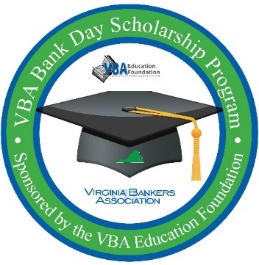 STUDENT TRIVIA GAME QUESTIONS & ANSWERSBank Day Scholarship ProgramCredit Cards & Credit ScoreBanking BasicsManaging Student LoansCareers in Banking200200200200200What is one way that banks support the schools in the communities they serve?Answers will vary depending on information shared during Bank Day; possible answers include sponsorship, financial literacy presentations, Bank Day Scholarship Program, scholarship opportunities, etc.What are two consequences of a poor credit score/rating?Answers will vary depending on information shared during Bank Day; possible answers include: Difficult to qualify for credit cards, loans, mortgagesIncrease in auto insurance ratesHigher rates of interest when borrowingMay be declined a cell phone accountCan stay on your record a long time (judgments, bankruptcy)May not be able to open a deposit accountMay be declined to lease an apartmentCould prohibit you from receiving a job offerWhat is one advantage of being “banked”?Answers will vary depending on information shared during Bank Day; possible answers include access to money, convenience, safe/insuredWhat types of financial aid are considered “free money”?Scholarships and grantsOn the national level, about how many individuals are employed by banks?2 millionBank Day Scholarship ProgramCredit Cards & Credit ScoreBanking BasicsManaging Student LoansCareers in Banking400400400400400How do banks support local businesses in the communities they serve?Answers will vary depending on information shared during Bank Day; possible answers include sponsorship, loans, volunteer hours, etc.Credit card minimum payments are usually around ___% of the total balance.2-3%The numbers listed at the bottom of a check are the _____ number and the _____ number.Routing, accountWhen referring to student loans, what is a grace period?A. The time period that your library late fees affect your credit score.B. The time period after graduating high school and before starting college.C. The period after graduating or leaving school before you must begin paying back student loans.What is an example of a professional development opportunity that you’ve heard about today?Answers will vary depending on information shared during Bank Day.600600600600600What is the due date for the Bank Day Scholarship Program essay?April 3, 2020 by 5:00 p.m.How many free credit reports are you legally entitled per year from EACH credit bureau?One credit report from each credit bureauWhich type of bank account offers the most flexible access to your money with the fewest restrictions?A. Certificates of DepositsB. SavingsC. CheckingTrue or False: FAFSA must be filled out for every school year.TrueWhat is a perk of a career in banking?Answers will vary depending on information shared during Bank Day; possible answers include job security, plentiful job opportunities, leadership opportunities, opportunities for advancement, challenging work, community service, etc.Bank Day Scholarship ProgramCredit Cards & Credit ScoreBanking BasicsManaging Student LoansCareers in Banking800800800800800In 2020, the Bank Day Scholarship Program will award a total of $______ in scholarships to twelve students.$26,000What are the two biggest influences on your credit score?Payment history and amount of debtWhat is the amount of insurance coverage on deposits by the FDIC?$250,000One of the effects of consolidating your student loans is…A. It ends any grace period that might still apply to the loan.B. It increases the amount of money you’ll owe each month.C. It decreases the amount of money you’ll owe overall.What are two jobs in the banking industry for someone interested in technology/IT?Answers will vary depending on information shared during Bank Day; possible answers include electronic banking officer, IT, computer network technician, etc.1,0001,0001,0001,0001,000In 2018, there were more than ______ volunteer hours logged by Virginia banks/bankers.220,000What four pieces of information make up your credit report?Personal information, accounts, inquiries and negative itemsWhat are two types/examples of consumer loans?Answers will vary depending on information shared during Bank Day; possible answers include auto loans, education, home equity, home improvement, personal unsecured, etc.What is the largest supplier of student financial aid in the nation?StudentAid.gov – this division of the US Department of Education is the largest supplier of student financial aid in the nation.There are more than ________ bank employees in Virginia.38,000Final QuestionFinal QuestionFinal QuestionFinal QuestionFinal QuestionWhat are four ways to avoid debt problems?Answers will vary depending on information shared during Bank Day; possible answers include:Stick to a budget.Maintain a record keeping system.Consider early payoffs, where advantageous.Make sure to live within your means and only use debt that is within a level that your income can support.  Make it your goal to eventually live debt free.What are four ways to avoid debt problems?Answers will vary depending on information shared during Bank Day; possible answers include:Stick to a budget.Maintain a record keeping system.Consider early payoffs, where advantageous.Make sure to live within your means and only use debt that is within a level that your income can support.  Make it your goal to eventually live debt free.What are four ways to avoid debt problems?Answers will vary depending on information shared during Bank Day; possible answers include:Stick to a budget.Maintain a record keeping system.Consider early payoffs, where advantageous.Make sure to live within your means and only use debt that is within a level that your income can support.  Make it your goal to eventually live debt free.What are four ways to avoid debt problems?Answers will vary depending on information shared during Bank Day; possible answers include:Stick to a budget.Maintain a record keeping system.Consider early payoffs, where advantageous.Make sure to live within your means and only use debt that is within a level that your income can support.  Make it your goal to eventually live debt free.What are four ways to avoid debt problems?Answers will vary depending on information shared during Bank Day; possible answers include:Stick to a budget.Maintain a record keeping system.Consider early payoffs, where advantageous.Make sure to live within your means and only use debt that is within a level that your income can support.  Make it your goal to eventually live debt free.